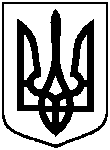 СУМСЬКА МІСЬКА ВІЙСЬКОВА АДМІНІСТРАЦІЯСУМСЬКОГО РАЙОНУ СУМСЬКОЇ ОБЛАСТІНАКАЗ19.03.2024                                           м. Суми                           № 93 – СМР З метою упорядкування деяких аспектів соціальної підтримки постраждалих домогосподарств відповідно до програми Сумської міської територіальної громади «Милосердя» на 2022-2024 роки», затвердженої рішенням Сумської міської ради від 24 листопада 2021 року № 2272-МР (зі змінами), керуючись статтею 15 Закону України «Про правовий режим воєнного стану»НАКАЗУЮ:1. Внести зміни до наказу Сумської міської військової адміністрації від 08 січня 2024 року № 3 – СМР «Про затвердження Положення про розмір, умови та порядок виплати цільової щомісячної матеріальної допомоги для покриття витрат на проживання постраждалим домогосподарствам, житло яких було знищено/зруйновано або пошкоджено і водночас визнане непридатним для проживання внаслідок війни (збройної агресії) російської федерації проти України», а саме абзац 4 пункту 2.2 додатку до наказу викласти в новій редакції наступного змісту:«коло осіб, які на момент події фактично проживали окремо або спільно із власником/власниками постраждалого домогосподарства/членами домогосподарства, що мають зареєстроване місце проживання у знищеному/зруйнованому житлі та одночасно віднесені по відношенню до них згідно з законом до першої або другої групи спадкоємців, а також підопічні/опікуни та/або особи із числа спадкоємців першої черги по відношенню до фактично проживаючих осіб, зазначених у цьому абзаці Положення».2. Наказ набирає чинності з моменту його прийняття і застосовується до подій, які виникли з 01.03.2024.Начальник                                                            		Олексій ДРОЗДЕНКОПро внесення змін до наказу Сумської міської військової адміністрації від 08 січня          2024 року № 3 – СМР «Про затвердження Положення про розмір, умови та порядок виплати цільової щомісячної матеріальної допомоги для покриття витрат на проживання постраждалим домогосподарствам, житло яких було знищено/зруйновано або пошкоджено і водночас визнане непридатним для проживання внаслідок війни (збройної агресії) російської федерації проти України»